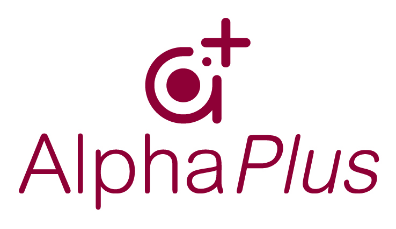 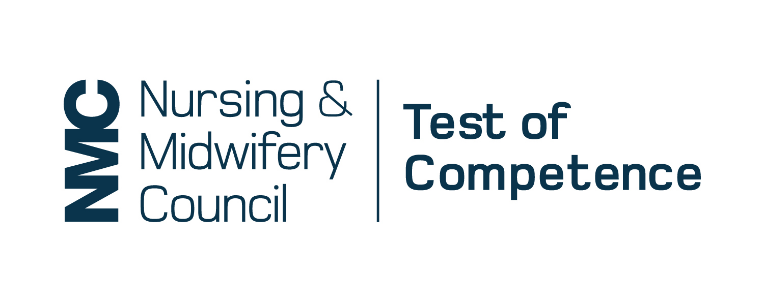 ANSWERS:DDDCBBAABCDBABCAACACAACACQuestion 1Question 1Question 1Choose the four themes of NMC's 'The Code'. Choose the correct answer.Choose the four themes of NMC's 'The Code'. Choose the correct answer.Choose the four themes of NMC's 'The Code'. Choose the correct answer.APrioritise patients, practise within your limits, preserve others, promote wellbeingBPrioritise yourself, practise with pride, preserve health, promote the NHS CPrioritise staff, practise safely, preserve wellbeing, promote healthDPrioritise people, practise effectively, preserve safety, promote professionalism and trustQuestion 2Question 2Question 2When caring for a patient who does not speak English, how do you obtain information from the patient? Choose the correct answer.When caring for a patient who does not speak English, how do you obtain information from the patient? Choose the correct answer.When caring for a patient who does not speak English, how do you obtain information from the patient? Choose the correct answer.AAsk a family member to translateBAsk the patient to draw pictures CFind the information you need from medical notesDUse a face-to-face or online translatorQuestion 3Question 3Question 3A nursing support worker is tipping a patient back to feed them, despite being told that this is dangerous practice. What would be a nurse's first action? Choose the correct answer.A nursing support worker is tipping a patient back to feed them, despite being told that this is dangerous practice. What would be a nurse's first action? Choose the correct answer.A nursing support worker is tipping a patient back to feed them, despite being told that this is dangerous practice. What would be a nurse's first action? Choose the correct answer.AArrange for another assistant to observe the feedBRaise your concerns privately with the managerCDiscuss this practice at the next team meetingDStop the care assistant formally and raise a concern with the managementQuestion 4Question 4Question 4The HPV (human papillomavirus) vaccination prevents which disease? Choose the correct answer.The HPV (human papillomavirus) vaccination prevents which disease? Choose the correct answer.The HPV (human papillomavirus) vaccination prevents which disease? Choose the correct answer.ATesticular cancerBBowel cancer CCervical cancerDOvarian cancerQuestion 5Question 5Question 5Which of the following diseases is notifiable to the National Institute for Health Protection (NIHP)? Choose the correct answer.Which of the following diseases is notifiable to the National Institute for Health Protection (NIHP)? Choose the correct answer.Which of the following diseases is notifiable to the National Institute for Health Protection (NIHP)? Choose the correct answer.AInfluenzaBMumpsCClostridium difficileDHuman papillomavirusQuestion 6Question 6Question 6In the UK, which of the following childhood diseases has relied on herd immunity?In the UK, which of the following childhood diseases has relied on herd immunity?In the UK, which of the following childhood diseases has relied on herd immunity?AMumpsBChicken poxCHerpesDRota virusQuestion 7Question 7Question 7Scale 2 on the NEWS2 chart is used for which patient group? Choose the correct answer.Scale 2 on the NEWS2 chart is used for which patient group? Choose the correct answer.Scale 2 on the NEWS2 chart is used for which patient group? Choose the correct answer.ACarbon-dioxide retaining patientsBThose receiving intravenous therapyCThose with a urinary catheterDThose who have been exposed to carbon monoxideQuestion 8Question 8Question 8Which of the following groups has the highest rate of suicide? Choose the correct answer.Which of the following groups has the highest rate of suicide? Choose the correct answer.Which of the following groups has the highest rate of suicide? Choose the correct answer.AMen BWomenCElderly over 75DChildren under 18Question 9Question 9Question 9If a patient is taking co-codamol, what non-prescribed medication should they avoid taking alongside it? Choose the correct answer.If a patient is taking co-codamol, what non-prescribed medication should they avoid taking alongside it? Choose the correct answer.If a patient is taking co-codamol, what non-prescribed medication should they avoid taking alongside it? Choose the correct answer.AIbuprofenBParacetamolCNaproxen DAntacidsQuestion 10Question 10Question 10What group of drugs is used in patient-controlled analgesia? Choose the correct answer.What group of drugs is used in patient-controlled analgesia? Choose the correct answer.What group of drugs is used in patient-controlled analgesia? Choose the correct answer.AParacetamolBNon-steroidal anti-inflammatoriesCOpioidsDSteroidsQuestion 11Question 11Question 11What medication is given to someone to prevent the long-term disabling effects of an acute ischaemic stroke? Choose the correct answer.What medication is given to someone to prevent the long-term disabling effects of an acute ischaemic stroke? Choose the correct answer.What medication is given to someone to prevent the long-term disabling effects of an acute ischaemic stroke? Choose the correct answer.AAntibioticsBParacetamolCClexaneDThrombolysisQuestion 12Question 12Question 12Why is weighing a patient within 24 hours of admission important? Choose the correct answer.Why is weighing a patient within 24 hours of admission important? Choose the correct answer.Why is weighing a patient within 24 hours of admission important? Choose the correct answer.ATo establish whether they are dehydratedBTo enable the correct calculation of medication dosagesCTo determine the type of infection to which the patient is susceptibleDTo ensure the correct size of anti-embolic stockings can be applied to the patientQuestion 13Question 13Question 13Whose role is it to lobby the government to support nurses and make positive change to the profession and working conditions? Choose the correct answer.Whose role is it to lobby the government to support nurses and make positive change to the profession and working conditions? Choose the correct answer.Whose role is it to lobby the government to support nurses and make positive change to the profession and working conditions? Choose the correct answer.ANursing unionsBThe human resources departmentCChief executive of the trust DThe individual teams of nursesQuestion 14Question 14Question 14When running a ward or unit, which of the following is the priority at the start of the shift? Choose the correct answer.When running a ward or unit, which of the following is the priority at the start of the shift? Choose the correct answer.When running a ward or unit, which of the following is the priority at the start of the shift? Choose the correct answer.AGive out the breakfasts BCheck that the staff numbers match patient acuityCMake sure that a doctor is on the ward DCalling and updating family/carers on the patient's conditionQuestion 15Question 15Question 15As the supervisor of a student nurse, how can you support their learning? Choose the correct answer.As the supervisor of a student nurse, how can you support their learning? Choose the correct answer.As the supervisor of a student nurse, how can you support their learning? Choose the correct answer.AGet them to work with the nurse in charge every shiftBEnsure that they have multiple people to work withCSet goals and action plans for their time on your wardDEnsure that they work with the support staff on every shiftQuestion 16Question 16Question 16What is a 'whistle-blowing policy'? Choose the correct answer.What is a 'whistle-blowing policy'? Choose the correct answer.What is a 'whistle-blowing policy'? Choose the correct answer.AA policy that guides staff on raising concerns about safety and practiceBA government-led policy that advises trusts on careCA major incident policy DA policy that helps employers to manage staff Question 17Question 17Question 17Who will notify an emergency department that a major external incident has occurred? Choose the correct answer.Who will notify an emergency department that a major external incident has occurred? Choose the correct answer.Who will notify an emergency department that a major external incident has occurred? Choose the correct answer.AThe ambulance service leadBThe nurse in charge of the departmentCThe reception leadDThe hospital press leadQuestion 18Question 18Question 18When noticing that a colleague is suffering from low mood and depression, what actions should be taken? Choose the correct answer.When noticing that a colleague is suffering from low mood and depression, what actions should be taken? Choose the correct answer.When noticing that a colleague is suffering from low mood and depression, what actions should be taken? Choose the correct answer.AInform their manager, without telling the colleagueBRefer them to occupational health without discussionCProvide support and guide them to wellbeing services DContact their next of kin and discussQuestion 19Question 19Question 19Who is in attendance at a child protection case conference? Choose the correct answer.Who is in attendance at a child protection case conference? Choose the correct answer.Who is in attendance at a child protection case conference? Choose the correct answer.AAll those who are involved with the family from health, education and social servicesBSocial services onlyCThe team supporting the parent or carer onlyDHealth services only Question 20Question 20Question 20Who should be notified when attending hospital with a school child aged 8? Choose the correct answer.Who should be notified when attending hospital with a school child aged 8? Choose the correct answer.Who should be notified when attending hospital with a school child aged 8? Choose the correct answer.ASchool teacherBPoliceCSchool nurse/public health community nurse teamDLocal children's centreQuestion 21Question 21Question 21A patient with complex needs is ready for discharge. The relatives do not feel that she should be discharged. What are the nurse's actions? Choose the correct answer.A patient with complex needs is ready for discharge. The relatives do not feel that she should be discharged. What are the nurse's actions? Choose the correct answer.A patient with complex needs is ready for discharge. The relatives do not feel that she should be discharged. What are the nurse's actions? Choose the correct answer.AReassure them, explore the anxieties and escalate their concerns to the nurse in chargeBTell the family that they need to refer her back to the GP when she is at homeCTell the family that the consultant/doctor has the final say and you are unable to change itDCall the medical team and cancel the dischargeQuestion 22Question 22Question 22According to Rogers' theory of nursing, which of the following are described as 'core conditions' to effective communication? Choose the correct answer.According to Rogers' theory of nursing, which of the following are described as 'core conditions' to effective communication? Choose the correct answer.According to Rogers' theory of nursing, which of the following are described as 'core conditions' to effective communication? Choose the correct answer.ACongruence, empathy, respect BEmpathy, respect, honesty CSympathy, respect, regard DSpiritual understanding, sympathy, congruence Question 23Question 23Question 23What is the best method of delivering advice to a patient who has a new diagnosis of a long-term condition? Choose the correct answer.What is the best method of delivering advice to a patient who has a new diagnosis of a long-term condition? Choose the correct answer.What is the best method of delivering advice to a patient who has a new diagnosis of a long-term condition? Choose the correct answer.AGive all the information all at once BInformation and diagnosis to be given by a consultant so that questions can be answered effectively CEnsure that a range of materials is available, and present to the patient to take home after the consultation DAdvise the patient to look up any questions about the diagnosis on the internet Question 24Question 24Question 24A wheeze is commonly heard on auscultation in which of the following conditions? Choose the correct answer.A wheeze is commonly heard on auscultation in which of the following conditions? Choose the correct answer.A wheeze is commonly heard on auscultation in which of the following conditions? Choose the correct answer.AAcute asthma BPulmonary oedema CPneumothorax DPleural effusion Question 25Question 25Question 25Haematemesis refers to what condition? Choose the correct answer.Haematemesis refers to what condition? Choose the correct answer.Haematemesis refers to what condition? Choose the correct answer.ABlood in the urineBBlood in the stoolCBlood in the vomit DBlood in the sputum 